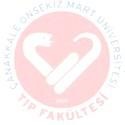 Dönem VÜROLOJİ2018-2019 Staj Eğitim ProgramıEğitim Başkoordinatörü:     Prof. Dr. Mesut Abdülkerim ÜNSALDönem Koordinatörü:	Doç. Dr. Eyüp Burak SANCAKKoordinatör Yardımcısı:	Dr. Öğr. Üyesi Ümit Ali MALÇOK  Staj Eğitim Sorumlusu:         Doç. Dr. Eyüp Burak SANCAKGenel Bilgiler:Staj süresi:                              2 haftaAKTS kredisi:                          3 krediEğitimin yürütüldüğü yer:  Çanakkale Onsekiz Mart Üniversitesi Uygulama veAraştırma HastanesiStaj öğretim üyeleri:Prf. Dr. Ahmet Reşit ERSAYDoç. Dr. Cabir ALANDoç. Dr. Eyüp Burak SANCAKDr. Öğr. Üyesi Alpaslan AKBAŞDr. Öğr. Üyesi Hasan Anıl KURTÜROLOJİ Anabilim Dalı; Genitoüriner sistemin içerdiği; Böbrek, üreter, mesane, prostat, üretra, ve özellikle erkek tip dış genital organlarla ilgilenir. İdrar oluşum mekanizması, idrar akışını bozan durumlar, idrar kaçırma, erkek cinsel sağlığı, erkek üreme sistemi hastalıkları, genitoüriner sistem tümörleri ve genitoüriner sistem taşları, üriner sistem enfeksiyonları, cinsel yolla bulaşan hastalıklar, doğumsal ürolojik problemler, ürolojik aciller ve travma konularını kapsar. İki haftalık program süresi içinde en sık görülen beyin sinir cerrahisi sorunlarının tanıları ve tedavileri hakkında detaylı bilgiler verilmektedir.Stajın Amacı: Bu dönemin sonunda öğrenciler; preklinik dönemde kazandıkları bilgi ve becerileri klinik disiplinlere entegre ederek, çocuklarda ve erişkinlerde görülen genito-üriner sistem hastalıklarını muayene edebilecek, tanı ve tedavi yaklaşımlarını rehber yardımıyla uygulayabileceklerdir.Stajın Öğrenim Hedefleri:Üroloji stajında; genitoüriner sisteminin neoplastik, travmatik ve gelişimsel hastalıklarda cerrahi tedavi yaklaşımlarını gözlemek, poliklinik ve yatan hastalara yaklaşımı izlemek, genel ürolojik yaklaşımı öğrenmek.Öğrencilere genitoüriner sistem ile ilgili elde ettikleri teorik bilgilerin kavranması.Uygulamada hastalardaki semptomlarla karşılaştıklarında bu durumu yönetebilmek için gerekli becerileri elde etmelerini sağlamak.Bu bilgileri spesifik hastalara uygulayabilmeleri (sınıftaki bilgileri hasta başına taşımak).Ayırıcı tanı yapmalarının öğrenilmesi.Uygun medikal veya cerrahi tedavi önermeyi öğrenmelerinin sağlanması.Genitoüriner sistem  hastalıkları ile ilgili tanı ve tedavi yaklaşımları hakkında bilgi sahibi olunmasıdır.Ölçme ve DeğerlendirmeBirinci aşamada tüm öğrenciler çoktan seçmeli sorulardan oluşan test ile değerlendirilir.İkinci aşamada öğrenciler yapılandırılmış sözlü sınava alınırlar. İki aşamada değerlendirme tamamlanır. Staj sonu notu, yazılı sınav notunun %50’si ile sözlü sınav notunun %50’si toplanarak hesaplanır. Staj sonu notu 60 ve üzerinde olanlar stajdan başarılı kabul edilir. Haftalık Eğitim ProgramıHaftalık Eğitim ProgramıTeorik Derslerin Öğrenim HedefleriUYGULAMA DERSLERİ (U_U01-U_U14) ÖĞRENİM HEDEFLERİÜrogenital sistem ile ilgili bulguları seçebilmeÜrogenital sisteme spesifik hikaye alabilmeSemptomları ayırt ederek detaylı bilgi alabilmek için tanıya götürebilen soru sorabilmeSorduğu sorularla hastalık ve ayırıcı tanısını değerlendirebilmeHastalık hikayesinin ortaya konulabilmesi için semptomlarla ilişkili soru sorabilmeHastalıklar arası ilişkinin olabileceğinden yola çıkarak bağlantı kurabilecek sorular sorabilmeÖykü sonucunda bir hastalık kurgusuna ulaşabilme ve yazılı hale getirebilme Bayan ve erkek hastaya genel batın ve ürolojik muayene yapabilmeİdrar kaçıran hastada jinekolojik muayene yapabilmeProstat hastalarında tuşe bulgularını değerlendirebilme, benign – malign ayırımını yapabilmeSonda takılması gereken durumları muayene ile saptayabilme ve gerektiğinde sonda takabilmeÜst üriner sistem hastalıklarının muayene bulgularını ayırtedebilmeHematüri hastasına basamaklı olarak muayene ve tetkikleri uygulayabilmeTaşın boyutu ve yerine göre yönlendirebilme,  konservatif  izlenebilecek hastaları ayırt edebilmeİnfertilite problemi olan hastalarda tanıya ve ayırıcı tanıya uygun muayene ve tetkikleri basamağına uygun şekilde yapabilmeEreksiyon problemi olan hastalarda tanıya ve ayırıcı tanıya uygun muayene ve tetkikleri basamağına uygun şekilde yapabilmeGenital enfeksiyonu olan hastalarda tanıya ve ayırıcı tanıya uygun muayene ve tetkikleri basamağına uygun şekilde yapabilmeÜrogenital konjenital anomalileri saptayıp ilgili hekime yönlendirebilmeÜrolojik travma ve acil hastalarını değerlendirebilme, birinci basamak tedavi yöntemlerini öğrenmeAlt üriner sistem semptomları ile başvuran hastalarda tanıya ve ayırıcı tanıya uygun muayene ve tetkikleri basamağına uygun şekilde yapabilmeIPSS semptom skorlamasını yapabilmeCinsel fonksiyonun durumunun anlaşılabileceği soruları sorabilmeSorulara aldığı cevapları yorumlayabilmeBulbokavernöz refleks ve kremaster refleklerini değerlendirebilmeHasta dosyası hazırlayabilmeHastaları uygun biçimde sevk edebilmeİdrar yolu enfeksiyonu için reçete düzenleyebilmeBPH için reçete düzenleyebilmeKronik prostatit tanisinda prostat masajini yapabilmeliAşırı aktif mesane için reçete düzenleyebilmeDirek Üriner sistem grafilerini okuyabilmeÜriner sistem USG sonuçlarını değerlendirebilmeliMagnetik rezonans raporlarını anlayabilmeliBilgisayarlı tomografi raporlarını anlayabilmeliIntersex durumunu saptayıp ilgili hekime yönlendirebilmeÇOMÜ Tıp Fakültesi ÜROLOJİ  Staj Eğitim Programının2014 uÇEP’de kapsadığı başlıklar1. Hafta1. Hafta1. Hafta1. Hafta1. Hafta1. HaftaPazartesiSalıÇarşambaPerşembeCuma08.00 - 09.00Ü_U01Klinik UygulamaDr EB SANCAKÜ_U02Klinik UygulamaDr AR ERSAYÜ_05Üroonkoloji (Üst üriner sistem) Dr C ALANÜ_U08Klinik UygulamaDr AR ERSAYÜ_U11Klinik UygulamaDr C ALAN09.00 - 09.50Ü_01Üst üriner sistem hastalıklarının fizyoloji ve (patolojisi) (1)Dr EB SANCAKÜ_03Ürolojide fizik muayene ve tanısal tetkikler(1)Dr AR ERSAYÜ_06Üroonkoloji (Alt üriner sistem) Dr C ALANÜ_09Genitoüriner sistemin enfeksiyonları ve inflamasyonları(1)Dr A AKBAŞÜ_12Reprodüktif fonksiyon ve disfonksiyon(1) Dr AR ERSAY10.00 - 10.50Ü_02Üst üriner sistem hastalıklarının (fizyoloji) ve patolojisi(2)Dr EB SANCAKÜ_04Ürolojide fizik muayene ve tanısal tetkikler(2)Dr AR ERSAYÜ_07Üriner sistem taş hastalıkları(1)Dr AR ERSAYÜ_10Genitoüriner sistemin enfeksiyonları ve inflamasyonları(2)Dr A AKBAŞÜ_13Reprodüktif fonksiyon ve disfonksiyon(2) Dr AR ERSAY11.00 -11.50Ü_U01Klinik UygulamaDr EB SANCAKÜ_U03Klinik UygulamaDr AR ERSAYÜ_08Üriner sistem taş hastalıkları(2)Dr AR ERSAYÜ_11Bening prostat hipertrofisi muayene ve teşhis yöntemleri Dr C ALANÜ_U12Klinik UygulamaDr AR ERSAY12.00 -13.00ÖĞLE ARASIÖĞLE ARASIÖĞLE ARASIÖĞLE ARASIÖĞLE ARASI13.00 - 13.50Ü_U01Klinik UygulamaDr EB SANCAKÜ_U03Klinik UygulamaDr AR ERSAYÜ_U05Klinik UygulamaDr C ALANÜ_U09Klinik UygulamaDr A AKBAŞÜ_U12Klinik UygulamaDr AR ERSAY14.00 - 14.50Ü_U02Klinik UygulamaDr EB SANCAKÜ_U04Klinik UygulamaDr AR ERSAYÜ_U06Klinik UygulamaDr C ALANÜ_U10Klinik UygulamaDr A AKBAŞÜ_U13Klinik UygulamaDr AR ERSAY15.00 - 15.50Ü_U02Klinik UygulamaDr EB SANCAKÜ_U04Klinik UygulamaDr AR ERSAYÜ_U07Klinik UygulamaDr AR ERSAYÜ_U11Klinik UygulamaDr C ALANÜ_U13Klinik UygulamaDr AR ERSAY2. Hafta2. Hafta2. Hafta2. Hafta2. Hafta2. HaftaPazartesiSalıÇarşambaPerşembeCuma08.00 - 09.00Ü_U14Klinik UygulamaDr EB SANCAKÜ_16Üriner sistemin konjenital anomaliler(1) Dr A AKBAŞÜ_20Pediatrik Ürolojik hastalıklar (1) Dr HA KURTÜ_24Ürolojik aciller ve üriner sistem travmaları(1)Dr EB SANCAKSerbest Çalışma Zamanı09.00 - 09.50Ü_14İşeme fonksiyon ve disfonksiyon (1)Dr EB SANCAKÜ_17Üriner sistemin konjenital anomaliler(2) Dr A AKBAŞÜ_21Pediatrik Ürolojik hastalıklar (2) Dr HA KURTÜ_25Ürolojik aciller ve üriner sistem travmaları(2)Dr EB SANCAK09:00 -10:00 DEĞERLENDIRME SINAVI(YAZILI)10.00 - 10.50Ü_15İşeme fonksiyon ve disfonksiyon (2)Dr EB SANCAKÜ_18Cinsel yolla bulaşan enfeksiyonlar(1) Dr A AKBAŞÜ_22Erkek Seksüel Fonksiyon ve Disfonksiyonu(1) Dr C ALANÜ_26Kronik Pelvik Ağrı Sendromu ve İnterstisyel sistit(1)Dr EB SANCAK10:00 -15:50 DEĞERLENDIRME SINAVI(SÖZLÜ)11.00 -11.50Ü_U15Klinik UygulamaDr EB SANCAKÜ_19Cinsel yolla bulaşan enfeksiyonlar(2) Dr A AKBAŞÜ_23Erkek Seksüel Fonksiyon ve Disfonksiyonu(2) Dr C ALANÜ_27Kronik Pelvik Ağrı Sendromu ve İnterstisyel sistit(2)Dr EB SANCAK10:00 -15:50 DEĞERLENDIRME SINAVI(SÖZLÜ)12.00 -13.00ÖĞLE ARASIÖĞLE ARASIÖĞLE ARASIÖĞLE ARASIÖĞLE ARASI13.00 - 13.50Ü_28İntersex (1)Dr HA KURTÜ_U17Klinik UygulamaDr A AKBAŞÜ_U20Klinik UygulamaDr HA KURTÜ_U24Klinik UygulamaDr EB SANCAK10:00 -15:50 DEĞERLENDIRME SINAVI(SÖZLÜ)14.00 - 14.50Ü_29İntersex (2)Dr HA KURTÜ_U18Klinik UygulamaDr A AKBAŞÜ_U21Klinik UygulamaDr HA KURTÜ_U26Klinik UygulamaDr EB SANCAK10:00 -15:50 DEĞERLENDIRME SINAVI(SÖZLÜ)15.00 - 15.50Ü_U16Klinik UygulamaDr A AKBAŞÜ_U19Klinik UygulamaDr A AKBAŞÜ_U22Klinik UygulamaDr C ALANÜ_U28Klinik UygulamaDr HA KURT10:00 -15:50 DEĞERLENDIRME SINAVI(SÖZLÜ)Böbrek anatomisini bilmeli, nefron yapısının özelliklerini öğrenmeliBöbrek idrar oluşum mekanizmasını bilmeliObstruksiyon durumundaki böbrekteki fizyopatolojiyi açıklayabilmeliObstruksiyon durumundaki üreterdeki fizyopatolojiyi açıklayabilmeli Basit böbrek kistlerine yaklaşım bilinmeli URO_02Üst üriner sistem hastalıklarının fizyoloji ve patolojisi 2Dr. E.B. SancakÜreter anatomisini bilmeliGebelik hidronefrozunun oluşum mekanizmasını açıklayabilmeli.Hidronefroza yol açan hastalıklar bilinmeliObstruksiyona karşı böbrekteki koruyucu mekanizmaları sayabilmeliNefrektomi endikasyonlarını sayabilmeliURO_03Ürolojide fizik muayene ve tanısal tetkikler 1Dr. A.Reşit ErsaySemptomların ürolojik mi üroloji dışı mı olduğunu ayırt edebilmeliÜriner sistem hastalıklarının semptomlarını ve terminolojisini bilmeli.Böbrek muayene metodlarını açıklayabilmeliÜrogenital sistem hastalıklarında kan biyokimyasının değerlendirilebilmesiÜrogenital sistem hastalıklarında idrar biyokimyasının değerlendirilebilmesiURO_04Ürolojide fizik muayene ve tanısal tetkikler 2Dr. A.Reşit ErsayÜrolojik hastalıkların değerlendirilmesinde, bölüme spesifik tetkikler bilinmeli (üroflowmetri, ürodinami gibi)Hiper-hipo ve izostenüriye yol açan hastalıkları açıklayabilmeÜrogenital sistem değerlendirmesinde temel görüntüleme yöntemleri bilinmeliÜrografi yorumlayabilmeliİşeme sistografisinin yapılış metodunun açıklanabilmesiURO_05Üroonkoloji (üst üriner sistem)Dr. C. AlanÜriner sistemde kanser yapabilecek ajanlar ve oluşum mekanizmalarını açıklayabilmeliKanserin erken tanısının konulması ile ilgili tanısal yöntemleri bilmeli.Üst üriner sistem tümörleri semptom, tanı ayırıcı tanı ve tedavisini bilmeliÜriner sistem tümörlerine temel yaklaşımı ve triajı yapabilmeliBöbrekte oluşabilen kanser tiplerini açıklayabilmeliURO_06Üroonkoloji (alt üriner sistem)Dr. C. AlanMesane kanseri teşhisinde neler yapıldığını açıklayabilmeliProstat kanserinin teşhisinde neler yapıldığını açıklayabilmeliMesane ve prostat kanseri tedavi modalitelerini açıklayabilmeli Testis tümörlerinin tedavi seçeneklerini açıklayabilmeli Testis tümörünün acil olarak tanısını koyabilmeliURO_07Üriner sistem taş hastalıkları 1Dr. A.Reşit ErsayTaş oluşumuna yol açan intrinsik faktörleri sayabilmeliTaş oluşumuna yol açan çevresel faktörleri açıklayabilmeli Böbrek ve üreter taşı tanı yöntemleri bilinmeli.Taş oluşumu önlenmesine ilişkin temel bilgiler bilinmeliRenal kolik ile acil servise başvuran hastaya yaklaşım bilinmeliURO_08Üriner sistem taş hastalıkları 2Dr. A.Reşit ErsayÜriner sistemde taş oluşum mekanizmasını bilmeliGerektiğinde uygun merkeze kısa sürede sevkini bilmeliTaşların tiplerinin radyolojik özelliklerini sayabilmeliTaşın üst üriner sistemde oluşturabileceği patolojiler öğrenilmeliTaş hastalıklarının cerrahi tedavi modalitelerini bilmeli.URO_09Genitoüriner sistemin enfeksiyonları ve inflamasyonları 1Dr. A. AkbaşEnfeksiyon oluşum mekanizması bilinmeliEnfeksiyona karşı vücudun koruyucu mekanizmaları bilinmeliÜriner enfeksiyon ile ilgili terminolojiye hakim olmalıTam idrar tahlili parametreleri değerlendirilebilmeliÜriner enfeksiyon risk faktörleri bilinmeli ve tedavisini düzenleyebilmeli.URO_10Genitoüriner sistemin enfeksiyonları ve inflamasyonları 2Dr. A. AkbaşGenito üriner tüberkülozun üriner sisteme etkisi bilinmeliEnfeksiyona karşı vücudun koruyucu mekanizmaları bilinmeliÜriner enfeksiyon ile ilgili terminolojiye hakim olmalıTam idrar tahlili parametreleri değerlendirilebilmeliÜriner enfeksiyon risk faktörleri bilinmeli ve tedavisini düzenleyebilmeli.URO_11Bening prostat hipertrofisi muayene ve teşhis yöntemlerDr. C. AlanAlt üriner sistem semptomları bilinmeliParmakla rektal muayene değerlendirilebilmeliProstat spesifik antijen hakkında bilgi sahibi olmalıProstat anatomisi bilinmeliBening prostat hipertrofisi, prostat kanserinden doğru bir şekilde ayırtedilebilmeliURO_12Reprodüktif fonksiyon ve disfonksiyon 1Dr. A.Reşit ErsayÜreme sağlığı ve Spermiogram parametreleri bilinmeliSpermiogramın alınış şekli bilinmeliHormonal değerlendirme bilinmeliObstruktif ve nonobstruktif azospermi kavramları ayırt edilebilmeliİnfertilite ayırıcı tanısı bilinmeliURO_13Reprodüktif fonksiyon ve disfonksiyon 2Dr. A.Reşit ErsayInfertilite nedenleri bilinmeliSpermiogramın sonuclarini degerlendirebilmeliGenel tedavi yaklasimlari bilinmeliEslik eden diger hastaliklar bilinmeliHastalik triajini yapabilmeliURO_14İşeme fonksiyon ve disfonksiyon 1Dr. E.B. Sancakİşeme ve depolamanın nöro-fizyolojisini bilmeliİdrar tutma mekanizması, pelvik taban kasları bilinmeliÜriner inkontinans tiplerini  ayırtedebilmeliÜriner inkontinans için özel muayene yöntemleri açıklayabilmeliİşeme disfonksiyonu değerlendirmesi için gerekli yardımcı testleri anlatabilmeliURO_15İşeme fonksiyon ve disfonksiyon 2Dr. E.B. Sancakİşeme disfonksiyonuna yol açan nörolojik hasar veren hastalıkların sayılabilmesiNörojen mesaneye yol açan hastalıkların nörolojik sınıflandırmasının açıklanabilmesiÜrodinamik testin yapılış şeklini açıklayabilmeliÜriner inkontinans konservatif tedavisini açıklayabilmeliÜriner inkontinans intravezikal tedavisini açıklayabilmeliURO_16Üriner sistemin konjenital anomaliler 1Dr. A. AkbaşÇocuklarda ürogenital sistemin embriyolojik gelişimi  bilinmeliÇocuklarda ürogenital sistem hastalıklarını öğrenilmeliKonjenital anomalilerin tanı konulma yöntemleri öğrenilmeliBöbreğin edinilmiş kistik hastalıkları bilinmeliBöbreğin doğuştan kistik hastalıkları bilinmeliURO_17Üriner sistemin konjenital anomaliler 2Dr. A. AkbaşÜreteropelvik bileşke darlığı tanısı ve tedavi yaklaşımı açıklayabilmeliAtnalı böbrek öğrenilmeliSendromik böbrek hastalıkları bilinmeliHipospadias ve epispadias hastasına yaklaşım öğrenilmeliPosterior uretral valv tanısı ve bulguları bilinmeliURO_18Cinsel yolla bulaşan enfeksiyonlar 1Dr. A. AkbaşCinsel yolla bulaşan hastalıkların hangileri olduğunu bilmeliBildirimi zorunlu cinsel yolla bulaşan hastalıkları bilmeliCinsel yolla bulaşan hastalıkların giriş yolları ve yayıldığı organlar öğrenilmeliCinsel yolla bulaşan hastalıkların semptomatolojisi öğrenilmeliCinsel yolla bulaşan hastalıklardan korunma yöntemlerini bilmeliURO_19Cinsel yolla bulaşan enfeksiyonlar 2Dr. A. AkbaşTedavi rejimlerini öğrenmeliHepatit B ve C ve HIV-1 antikor  tanı testini bilmeliTam idrar tahlili, idrar kültürü, 4 kap testi, vajinal akıntı örneklerinin sonuçlarını değerlendirebilmeliGenital bölge muayenesini ve ele gelen kitleyi değerlendirebilmeliDış genitallerin deri lezyonlarını görüp tanıyabilmeliURO_20Pediatrik Ürolojik hastalıklar 1Dr. H.A. KurtEnurezis Nokturnalı hastaya yaklaşım öğrenilmeli Çocukluk çağı tekrarlayan idrar yolu enfeksiyonuna yaklaşım öğrenilmeliFimozis ve parafimozis hastalarına yaklaşım bilinmeliEktopik testis-inmemiş testis ayrımını yapabilmeli Çocukluk dönemi inmemiş testisli kişiye yaklaşımı bilmeliURO_21Pediatrik Ürolojik hastalıklar 2Dr. H.A. KurtVeziko üreteral reflüye yaklaşım öğrenilmeliHidrosel tiplerini bilmeliHidrosel, herni ayırımını yapabilmeliAdolesan varikosel tanısı koyup önemini bilmeliAkut skrotumun ayırt edici özellikleri bilinmeliURO_22Erkek Seksüel Fonksiyon ve Disfonksiyonu 1Dr. C. AlanPenisin ereksiyon mekanizmasını bilmeliErektil disfonksiyona yol açan hastalıklar bilinmeliErektil disfonksiyon fizyopatolojisini bilmeliOrganik ve psikojenik erektil disfonksiyon ayrımını yapabilmeliErektil disfonksiyon medikal tedavisini bilmeliURO_23Erkek Seksüel Fonksiyon ve Disfonksiyonu 2Dr. C. AlanErektil disfonksiyon cerrahi tedavi seçeneklerini açıklayabilmeliPenil fraktür etyopatogenezini ve temel yaklaşımını bilmeliPriapizm tiplerini ve nedenlerini bilmeliEjakülasyon fizyolojisini açıklayabilmeliPeyronie hastalığının tanı ve tedavisini açıklayabilmeliURO_24Ürolojik aciller ve üriner sistem travmaları 1Dr. E.B. SancakÜrolojik acillerin neler olduğu bilinmeliÜrolojik acillerde görüntüleme yöntemlerinin neler olduğunu bilmeliTravma hastasında ürolojik problemleri ayırt edebilmeliHematürisi olan hastaya yaklaşımı bilmeliLökositürisi olan hastaya yaklaşımı açıklayabilmeli URO_25Ürolojik aciller ve üriner sistem travmaları 2Dr. E.B. SancakTestis torsiyonu, epididimoorşit ayrımını yapmayı açıklayabilmeliRenal-Pre-Postrenal anüri oligüri yapan nedenleri sayabilmeliNon obstruktif üriner sistem taşlarının medikal tedavisini açıklayabilmeliHangi durumlarda acil ürolojik konsültasyonda bulunması gerektiğini açıklayabilmeliÜrolojik acillerde basit müdahaleleri yapabilmeliURO_26Kronik Pelvik Ağrı Sendromu ve İnterstisyel sistit 1Dr. E.B. SancakKronik pelvik ağrı nedenlerini bilmeliAğrılı mesane sendromu (veya İnterstisyel sistit) etyolojisini bilmeli  İnterstisyel sistit tanı yöntemlerini bilmeli İnterstisyel sistitin ayırıcı tanısını yapabilmeliKronik pelvik ağrı nedeni ile başvuran hastaların triajını yapabilmeliURO_27Kronik Pelvik Ağrı Sendromu ve İnterstisyel sistit 2Dr. E.B. Sancakİnterstisyel sistite yol açan gıdaları bilmeliİnterstisyel sistit tedavisini bilmeliİnterstisyel sistitin intravezikal tedavi ajanlarını sayabilmeliAkut ve Kronik prostatit siniflamasini bilmeliKronik prostatit tanisinda kullanilan testleri bilmeliKronik prostatit tedavi yaklasimlarini bilmeliURO_29Intersex 2Dr. H.A. KURTİnfertiliteye yol açan seksüel farklılaşma bozukluklarını sayabilmeliMikropenis, gömük penis, webbed penis ayrımını yapabilmeliIntersex temel tedavi yöntemleri bilinmeliAdrenal hormonların sentezi ve bu siklusta yer alan enzimlerin bilinmesi21 alfa hidroksilaz hastalığının bulgu ve biyokimyasal parametrelerini sayabilmeliSemptom Durumlar ListesiSemptom Durumlar ListesiSemptom Durumlar ListesiSemptom Durumlar ListesiSemptom Durumlar ListesiA. Semptomlar/Durumlar ListesiA. Semptomlar/Durumlar ListesiA. Semptomlar/Durumlar ListesiA. Semptomlar/Durumlar ListesiA. Semptomlar/Durumlar Listesi8. Anorektal ağrı9. Anüri‐Oligüri9. Anüri‐Oligüri21. Cinsel işlev sorunları21. Cinsel işlev sorunları33. Dizüri40. Enürezis40. Enürezis42. Genital bölgede yara42. Genital bölgede yara49. Hematüri58. İdrar retansiyonu58. İdrar retansiyonu60. İmpotans60. İmpotans61. İnfertilite (erkek, kadın)62. İnmemiş testis62. İnmemiş testis65. Jinekomasti65. Jinekomasti73. Kasıkta / skrotumda kitle83. Kuşkulu genitalya83. Kuşkulu genitalya96. Pelvik ağrı96. Pelvik ağrı100. Pollaküri / Noktüri118. Üretral akıntı118. Üretral akıntı119. Üriner inkontinans119. Üriner inkontinansB. Adli ve/veya Psikososyal Durumlar ListesiB. Adli ve/veya Psikososyal Durumlar ListesiB. Adli ve/veya Psikososyal Durumlar ListesiB. Adli ve/veya Psikososyal Durumlar ListesiB. Adli ve/veya Psikososyal Durumlar Listesi16. Yaralar ve yaralanmalar16. Yaralar ve yaralanmalarC. Sağlıklılık durumlarıC. Sağlıklılık durumlarıC. Sağlıklılık durumlarıC. Sağlıklılık durumlarıC. Sağlıklılık durumları13. Sağlıklı cinsel yaşam13. Sağlıklı cinsel yaşam18. Üreme sağlığı ve hakları18. Üreme sağlığı ve haklarıÇekirdek Hastalıklar/Klinik Problemler ListesiÇekirdek Hastalıklar/Klinik Problemler Listesi45. Benign prostat hipertrofisiÖnT52. Böbrek anomalileriÖnT53. Böbrek tümörleriÖnT57. Cinsel işlev bozukluklarıÖnT58. Cinsel yolla bulaşan enfeksiyonlarTT‐K74. Dışaatım bozuklukları (Enürezis, enkoprezis)ÖnT90. Doğuştan yapısal anomalilerT‐ K106. Fimosis ve parafimosisT116. Genital enfeksiyonlarT‐K117. Genito‐üriner sistem travmasıA134. HidroselT142. Hipospadiasis, epispadiasisT217. Mesane kanseri ÖnT‐K233. Obstrüktif üropati T‐A236. Onkolojik aciller A270. Prostat kanseri ÖnT‐K304. Testis torsiyonu A305. Testis tümörü ÖnT‐K319. Üriner sistem enfeksiyonları TT‐K320. Üriner sistem taş hastalığı T‐A324. Varikosel ÖnTTemel Hekimlik Uygulamaları ListesiTemel Hekimlik Uygulamaları ListesiA. Öykü almaA. Öykü alma1. Genel ve soruna yönelik öykü alabilme4B. Genel ve soruna yönelik fizik muayeneB. Genel ve soruna yönelik fizik muayene4. Batın muayenesi48. Digital rektal muayene310. Genel durum ve vital bulguların değerlendirilmesi420.Ürolojik muayene3C. Kayıt tutma, raporlama ve bildirimC. Kayıt tutma, raporlama ve bildirim4. Hasta dosyası hazırlayabilme 45. Hastaları uygun biçimde sevk edebilme48. Reçete düzenleyebilme4D. Laboratuvar testleri ve ilgili diğer işlemlerD. Laboratuvar testleri ve ilgili diğer işlemler4. Direkt radyografileri okuma ve değerlendirebilme 319. Tarama ve tanısal amaçlı inceleme sonuçlarını yorumlayabilme3E. Girişimsel ve girişimsel olmayan uygulamalar E. Girişimsel ve girişimsel olmayan uygulamalar 23. Hastalık / travma şiddet skorlamasını değerlendirilebilme429. İdrar sondası takabilme3